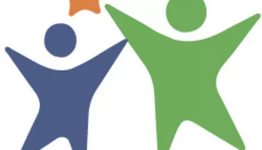 31 ЯНВАРЯ 2024 ГОДА, В 18-00 ВОЗЛЕ ДЕТСКОЙ ПЛОЩАДКИ СОСТОИТСЯ СОБРАНИЕ ЖИТЕЛЕЙ ППМИ 2024 ДЕРЕВНЯ АЛЕКСЕЕВКА